Kontaktlose Zustellung  |  Abstellerlaubnis Mit der Paketzustellung trägt GLS eine hohe Verantwortung für die Versorgung der Gesellschaft. Aktuell ist dabei für alle Beteiligten der Schutz vor einer weiteren Ausbreitung des Coronavirus von höchster Wichtigkeit. Wir empfehlen Ihnen daher die Erteilung einer Abstellerlaubnis. Mit der Abstellerlaubnis ermöglichen Sie uns die Zustellung auch ohne Empfangsbestätigung. Dazu müssen Sie uns nur Ihren gewünschten Abstellort – zum Beispiel in der Garage oder auf der Terrasse mitteilen. Die angegebene Adresse muss mit der Empfängeradresse übereinstimmen.So einfach geht’s:	1. 	Bitte das Formular vollständig ausfüllen und unterschreiben
2. 	Formular gut sichtbar an der Haus-/Wohnungstür/Klingel anbringen	     Bei dauerhafter Abstellerlaubnis: Formular dem Fahrer geben oder per E-Mail senden.
Wichtig: Eine Abstellerlaubnis ist nicht möglich, wenn Ihr Versender einen dieser Services gebucht hat: AddresseeOnlyService  CashService  ExchangeService  HazardousGoodsService  IdentService   IdentPINService  Pick&ReturnService  Pick&ShipServiceIch erlaube GLS, an mich adressierte Pakete ohne Empfangsbestätigung abzustellen.  Durch das Abstellen am angegebenen Ort übernehme ich die Haftung für diese Pakete. Ich nehme die Datenschutzbedingungen der GLS Austria (abrufbar unter gls-group.eu/AT/de/datenschutz) zur Kenntnis und erkläre mich damit einverstanden.Dauerhafte Abstellerlaubnis (auch für künftige Lieferungen)* für alle an mich adressierten Pakete bis auf Widerruf. 
TIPP: Bitte senden Sie das vollständig ausgefüllte und unterschriebene (oder digital signierte) Formular an
die E-Mail paketinfo@gls-austria.com.
Einmalige Abstellerlaubnis* für folgende/s Paket/e: 
Paket-Nummer(n): __________________________________________________________
TIPP: Neben dem gewünschten Abstellort zusätzlich eine der folgenden Optionen wählen	 Die gewählte Option gilt einmalig für die angegebene(n) Paketnummer(n)! 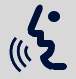 Vor- und Nachname Empfänger (DRUCKBUCHSTABEN)FirmaStraße, HausnummerPLZ, OrtGewünschter Abstellort – bitte genau beschreiben! (der Abstellort muss frei zugänglich sein)Ort, DatumUnterschrift Empfänger